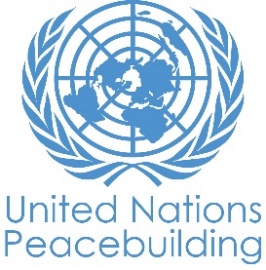  			RAPPORT DE PROGRES DE PROJET PBFPAYS : TCHADTYPE DE RAPPORT : SEMESTRIEL, annuEl OU FINAL : ANNEE DE RAPPORT: 2022NOTES POUR REMPLIR LE RAPPORT:Évitez les acronymes et le jargon des Nations Unies, utilisez un langage général / commun.Décrivez ce que le projet a fait dans la période de rapport, plutôt que les intentions du projet.Soyez aussi concret que possible. Évitez les discours théoriques, vagues ou conceptuels.Veillez à ce que l'analyse et l'évaluation des progrès du projet tiennent compte des spécificités du sexe et de l'âge.Veuillez inclure des considérations, ajustements et résultats liés au COVID-19 et répondez à la section IV. CETTE SECTION EST OPTIONELLEPartie 1 : Progrès global du projet Expliquer brièvement l'état global de mise en œuvre du projet en termes de cycle de mise en œuvre, y compris si toutes les activités préparatoires ont été achevées (par exemple, contractualisation des partenaires, recrutement du personnel etc.) (limite de 1500 caractères): Le projet d’appui à la transition au Tchad intervient dans un contexte de reports multiples du démarrage du dialogue national inclusif (DNI) prévu par la feuille de route de la transition. Prévu pour la fin de l’année 2021, le DNI a été reporté en février 2022 puis en mai 2022 et pour l’heure à une date ultérieure en attendant un accord en vue de la participation des groupes armées. Toutefois cet état de fait a permis de disposer de plus de temps pour la sensibilisation et faciliter la tenue des consultations préalables des forces vives de la population Tchadienne appelée pré-dialogue. Le projet a soutenu la tenue de ces pré-dialogue et donné l’opportunité aux femmes et aux jeunes de formuler des recommandations mais et surtout de définir une stratégie de participation au DNI. De même le projet a facilité (appui logistique) les rencontres d’échange entre les politico-militaires et le comité technique spécial pour la participation des politico-militaires au dialogue national. Le personnel nécessaire à la mise en œuvre du projet est en place et les recrutements des consultants en appui au ministère de la Réconciliation Nationale et du dialogue sont finalisés, le site web du ministère est opérationnel, le processus de sélection des OSC pour la sensibilisation est presqu’à son terme. Un comité technique s’est tenu le 18 février 2022 et a permis la validation du plan de travail. Pour l’heure, le projet s’emploie à appuyer le Comité d’Organisation du Dialogue National Inclusif (CODNI) pour la préparation du dialogue.Concernant l’intégration de la dimension droits de l’homme, l’appui du projet a permis au Gouvernement à travers le Ministère de la Justice Chargé des Droits Humains d’adopter deux importants arrêtés pour la réalisation de la cartographie des violations des droits de l’homme et de la vérification des cas de détention illégales.  POUR LES PROJETS DANS LES SIX DERNIERS MOIS DE MISE EN ŒUVRE :Résumez le principal changement structurel, institutionnel ou sociétal auquel le projet a approuvé. Ceci n’est pas une anecdote ou une liste des activités individuelles accomplies, mais une description de progrès fait vers l’objectif principal du projet. (limite de 1500 caractères): Partie II : Progrès par Résultat du projetDécrire les principaux progrès réalisés au cours de la période considérée (pour les rapports de juin : janvier-juin ; pour les rapports de novembre: janvier-novembre ; pour les rapports finaux: durée totale du projet). Prière de ne pas énumérer toutes les activités individuelles). Si le projet commence à faire / a fait une différence au niveau des résultats, fournissez des preuves spécifiques pour les progrès (quantitatifs et qualitatifs) et expliquez comment cela a un impact sur le contexte politique et de consolidation de la paix.. “On track” – il s’agit de l'achèvement en temps voulu des produits du projet, comme indiqué dans le plan de travail annuel ; “On track with peacebuilding results” - fait référence à des changements de niveau supérieur dans les facteurs de conflit ou de paix auxquels le projet est censé contribuer. Ceci est plus probable dans les projets matures que nouveaux.Si votre projet a plus de quatre Résultats, contactez PBSO (Bureau d’Appui à la Consolidation de la Paix) pour la modification de ce canevas.Résultat 1 :  La participation massive de la population (avec une forte participation et représentation des femmes et des jeunes) à un dialogue national transparent, inclusif et crédible - Ne laisser personne de côté.Veuillez évaluer l'état actuel des progrès du résultat : Résumé de progrès : (Limite de 3000 caractères)Les financements PBF ont permis de mettre en œuvre plusieurs activités ayant conduit à l’atteinte de plusieurs résultats malgré le contexte très changeant de la mise en œuvre du projet. En effet les multiples reports du dialogue national inclusif n’ont pas permis de mettre en œuvre certaines activités relatives à son organisation pratique. Toutefois, des progrès importants relatifs à la participation des femmes et des jeunes au dialogue national inclusif (DNI) sont à relever. En effet les femmes, à l’issue de plusieurs rencontres soutenues techniquement et financièrement par le projet, disposent désormais d’une stratégie relative à leur participation et des recommandations qui serviront de plaidoyer pour le renforcement de leur participation dans les instances décisionnelles, au niveau politique, économique et social. Ces rencontres qui ont vu la participation de plus de 400 femmes venues des 23 provinces du Tchad, ont aussi permis aux femmes de mieux appréhender les défis des femmes tchadiennes suivant leurs lieux de vie. Pareillement, un forum national ayant rassemblé plus de 500 jeunes et un symposium des jeunes ont eu lieu avec l’appui technique et financier du projet et en collaboration avec le ministère de la Jeunesse et des sports. Il s’agissait toujours en prélude du dialogue de permettre à la jeunesse tchadienne de disposer de recommandations claires devant servir de plaidoyer pour une meilleure prise en compte de celle-ci lors du dialogue national inclusif. Pour s’assurer de l’inclusivité du processus du dialogue national, 23 consultations dénommées pré-dialogues, auxquelles toutes les forces vives de la nation ont été conviées, ont eu lieu dans les 23 provinces du Tchad. Ces pré-dialogues ont permis au comité technique du dialogue, de collecter les données relatives aux aspirations de chacune des 23 provinces. Au total près de 3000 participants y ont pris part avec en général 30% de femmes. Au terme de cet exercice qui a été soutenu techniquement et financièrement par le projet, le comité technique du CODNI dispose de rapports relevant les recommandations par province suivant 5 thématiques définis et une agrégation de ces données au niveau national qui servira de boussole lors du DNI.De même 4 sessions d’échanges ont été organisées avec les jeunes, les femmes, les OSC, les médias et les syndicats pour réfléchir au processus et la méthodologie du dialogue national inclusif. Au terme des échanges, des propositions ont été faites au Comités d’Organisation du Dialogue National Inclusif (CODNI). Une journée de réflexion sur le dialogue national a réuni 120 personnes vivant avec un handicap pour définir leurs priorités et relever les contraintes à la réussite du future DNI. Pour renforcer la communication institutionnelle du Ministère en charge de la réconciliation nationale et du dialogue (MRND), le projet a appuyé techniquement et financièrement la mise en place du site web du ministère et la formation du chargé de communication du MNRD. Toutefois les statistiques de fréquentation du site web, révèle un besoin d’améliorer le référencement et la vulgarisation de ce site web.  Indiquez toute analyse supplémentaire sur la manière dont l'égalité entre les sexes et l'autonomisation des femmes et / ou l'inclusion et la réactivité aux besoins des jeunes ont été assurées dans le cadre de ce résultat : (Limite de 1000 caractères)Le Tchad depuis 2018 s’est engagé à travers une loi à atteindre la parité dans les fonctions nominatives et électives. Pour l’heure un quota de 30% a été fixé à cette effet. L’on note tout de même que dans le cadre de la transition en cours, les femmes représentent 17.5% des membres du Gouvernement, 33% des conseillers du Conseil National de Transition et 12% des membres du CODNI. Les femmes ont donc mené plusieurs actions de plaidoyer pour voir leur représentativité à la hausse lors du DNI et pas seulement en tant que participante, mais dans les fonctions clés d’organisation du Dialogue. L’élaboration de la stratégie visait cet objectif. Ce plaidoyer visant la participation de 30% de femmes au DNI semble être acquis. Toutefois, il serait bon d’aborder la question de la représentativité non seulement en termes de pourcentage mais de représentation dans les différentes catégories des forces vives présentes au DNI. Ce plaidoyer se poursuit également.Ayant un jeune à la tête du pays, l’on note un début de passage générationnel dans la composition des organes de la transition. Une analyse plus approfondie permettra sûrement de relever les avancées pour ce qui concerne la participation des jeunes aux instances de décisions.Résultat 2 :  La promotion de la cohésion sociale et l’inclusion effectives des jeunes, des femmes, des personnes vivant avec handicap et différents autres acteurs locaux au Dialogue national en vue de favoriser leur représentation et la défense de leurs intérêtsVeuillez évaluer l'état actuel des progrès du résultat : Résumé de progrès : (Limite de 3000 caractères)Le projet a permis aux principales organisations des femmes, des jeunes et d’autres groupes vulnérables (personne avec handicap, déplacées internes…) du Tchad de renforcer leurs capacités en matière de dialogue national pendant la transition, de se mobiliser et se préparer à participer effectivement au Dialogue National. Ces organisations ont non seulement pris consciences des enjeux du Dialogue National, mais, elles se sont également accordées sur (i) les profils des ceux et celles qui les représenteront à ces assises nationales, sur (ii) les modalités de leur désignation ainsi que sur (iii) la répartition des quotas entre organisations ainsi qu’entre Ndjamena et les 21 provinces du Pays. Il s’agit là des principales difficultés auxquelles le Comité D’organisation du Dialogue National été confronté pour faire des propositions au Gouvernement sur la participation des femmes, des jeunes et d’autres groupes vulnérables. Par ailleurs, les autorités s’accordent de plus en plus sur la nécessité d’une participation effective des jeunes et des femmes au Dialogue National afin d’assurer une transition politique et institutionnelle apaisée. En témoigne, le déplacement personnel du Président de la République pour ouvrir et clôturer le forum national de la jeunesse au mois de décembre 2021 puis, le parrainage et la présence du ministre de la Jeunesse et celle de la femme, respectivement lors de l’ouverture et la clôture des ateliers de planification de la participation des jeunes puis des femmes au Dialogue National Inclusif.     Indiquez toute analyse supplémentaire sur la manière dont l'égalité entre les sexes et l'autonomisation des femmes et / ou l'inclusion et la réactivité aux besoins des jeunes ont été assurées dans le cadre de ce résultat: (Limite de 1000 caractères)Comme l’indique l’intitulé, ce résultat porte essentiellement sur la préparation, la mobilisation et la participation des femmes et des jeunes de toutes les catégories. Toutes les activités menées ont ainsi impliqué majoritairement les jeunes et les femmes.   Le fait de s’accorder sur les profils de leurs délégués au Dialogue National, sur les modalités de leur désignation ainsi que sur la répartition des quotas « coupe l’herbe aux pieds » aux manipulations et exclusion dont les jeunes et les femmes ainsi que les autres groupes vulnérables sont généralement victimes dans pareille situation. Par ailleurs, cela garantie non seulement la représentativité géographique mais aussi la qualité des participants.  Résultat 3:  L’approche basée sur les Droits de l’Homme est intégrée dans le processus de transitionLe projet a permis d’appuyer les acteurs clés de la transition et du dialogue national inclusif(DNI) ainsi que les différents acteurs sociaux y compris de la société civile à intégrer l’approche basée sur les droits de l’homme dans le processus de transition. Le 15 décembre 2021, le briefing des acteurs en charge de l’organisation du dialogue national inclusif (CODNI a contribué à les outiller sur les aspects clés de la participation et les droits de l’homme en vue de renforcer la participation lors du processus tchadien.Grâce à l’appui et la mise à disposition de l’expertise technique, le Gouvernement a adopté deux arrêtés importants. Il s’agit de l’arrêté N° 174/PCMT/PMT/MJCDH/DG/DDH/2021 du 22 octobre 2021,  du Ministre de la Justice Chargé des Droits Humains (MJCDH)  qui  met en place un comité chargé de coordonner les activités de la cartographie des cas de violations des droits de l’homme, et de l’arrêté No 056 /PCMT/PMT/MJCDH/SG/DGAJP/DDH/2022  du 25 mars 2022 mettant  en place une commission  chargée de  coordonner les activités de vérification de la légalité des détentions dans les maisons d’arrêt, les violons des  brigades de  Gendarmerie et des commissariats de Police. Le Gouvernement a également manifesté la volonté de faire la lumière sur les violations des droits de l’homme du passé en étendant la période couverte par le projet de cartographie de janvier 2005 à décembre 2021. A la suite de l’adoption de ces deux textes, des séances de travail se tiennent régulièrement avec le Ministère de la Justice et les autres parties prenantes pour l’atteinte les résultats visés. Les activités prévues pour le prochain semestre comprennent entre autres, le développent des outils de méthodologie, la formation des enquêteurs, les consultations et enquêtes sur le terrain et la rédaction des rapports. Le renforcement des capacités des organisations de la société civile sur le monitoring et le rapportage des droits de l’homme y compris en période de transition a abouti à la mise sur place d’un réseau d’organisations de la société civile dédiée à l’audit social de la transition. Il s’agit essentiellement de les outiller afin qu’elles soient aptes à intégrer les standards des droits de l’homme et à observer de manière indépendante l’inclusion et la participation au dialogue national inclusif.Au cours de la période en revue, les échanges et consultations avec 219 leaders des différents groupes sociopolitiques dont 55 femmes, sur la situation des droits de l’homme dans les différentes régions ont permis de recueillir leurs avis sur les principaux défis des droits de l’homme y compris ceux liés à la participation des femmes, des jeunes leaders communautaires et sociopolitiques au dialogue national	. Les échanges ont aussi permis de collecter les propositions et recommandations sur les actions et stratégies à mener pour placer les droits de l’homme au centre des discussions et résolutions du dialogue national inclusif. Ces sessions organisées entre mars et avril 2022 à Sarh, Doba, Moundou, Bongor, Abéché et Mao ont touché les leaders sociopolitiques provenant de 18 des 23 provinces du Tchad. Les propositions et recommandations formulées ont alimenté le forum national des droits de l’homme organisé en avril 2022 et contribueront à enrichir le dialogue national inclusif.Enfin, le monitoring régulier de situation des droits de l’homme en période de transition, avec un accent particulier sur le monitoring de la liberté d'expression et d'opinion, du droit de réunion pacifique, et du droit à un procès équitable a permis de relever les cas de violations des droits et de mener le plaidoyer y compris conjoint avec la Commission Nationale des Droits de l’homme auprès des autorités nationales concernées afin que les mesures correctives soient prises. (09 missions de monitoring à Ndjamena, Abéché et Moussoro entre janvier et juin 2022).Veuillez évaluer l'état actuel des progrès du résultat : Résumé de progrès : (Limite de 3000 caractères)Indiquez toute analyse supplémentaire sur la manière dont l'égalité entre les sexes et l'autonomisation des femmes et / ou l'inclusion et la réactivité aux besoins des jeunes ont été assurées dans le cadre de ce résultat: (Limite de 1000 caractères)Au-delà des exigences liées à une participation, l’inclusion et à la mise à disposition des donnes désagrégés lors des différentes activités réalisées, la dimension genre a été intégrée dans l’analyse. Concernant les projets de cartographie et de commission de vérification des détentions l’analyse du contexte, cadre juridique, pratiques lies aux VBG sont des éléments essentiels du travail en cours afin de promouvoir des solutions assurant des garantis de non-répétitions.  ÉVALUATION DE LA PERFORMANCE DU PROJET SUR LA BASE DES INDICATEURS: Utiliser le cadre de résultats du projet conformément au document de projet approuvé ou à toute modification et fournir une mise à jour sur la réalisation des indicateurs clés au niveau des résultats dans le tableau ci-dessous. Veuillez sélectionnez les indicateurs les plus pertinents avec les progrès les plus pertinents à mettre en évidence. S'il n'a pas été possible de collecter des données sur les indicateurs particuliers, indiquez-le et donnez des explications. Fournir des données désagrégées par sexe et par âge. (300 caractères maximum par entrée)Partie III: Questions transversalesVeuillez indiquer tout événement important lié au projet prévu au cours des six prochains mois, par exemple : les dialogues nationaux, les congrès des jeunes, les projections de films (limite de 1000 caractères):      L’évènement clé soutenu par le projet qui déterminera la suite du processus de transition lors du prochain semestre reste le DNI. Une sensibilisation accrue des populations pour une meilleure participation au DNI à travers des subventions accordées à des organisations de la société civile est aussi en cours.En quelques phrases, expliquez comment le projet a eu un impact humain réel. Ceci peut inclure un exemple spécifique de comment il a affecté la vie des personnes dans le pays - si possible, utilisez des citations directes des bénéficiaires ou des weblinks à la communication stratégique publiée. (limite de 2000 caractères):Le Ministère d’Etat en charge de la réconciliation nationale et du dialogue étant un nouveau ministère créé pour la toute première fois, le projet a considérablement aidé à sa mise en place, son opérationnalisation à travers une assistance technique et matérielle. Ce qui a facilité la tenue des 23 pré-dialogues et jeté les bases des discussions du prochain DNI sur des thématiques déterminantes pour la nation tchadienne telle que la forme de l’Etat, etc.Le projet a réussi à obtenir du Gouvernement l’élaboration d’une cartographie des droits de l’homme au Tchad. Celle-ci aidera le Gouvernement et l’ensemble des partenaires à une meilleure prise en compte de cette dimension dans le processus de transition du Tchad.  Vous pouvez également joindre un maximum de 3 ﬁchiers dans diﬀérents formats (ﬁchiers image, powerpoint, pdf, vidéo, etc.) et 3 liens à des ressources web pour illustrer l'impact humain du projet [OPTIONAL]Partie IV: COVID-19Veuillez répondre à ces questions si le projet a subi des ajustements financiers ou non-financiers en raison de la pandémie COVID-19. CETTE SECTION EST OPTIONELLEAjustements financiers : Veuillez indiquer le montant total en USD des ajustements liés au COVID-19. $     Ajustements non-financiers : Veuillez indiquer tout ajustement du projet qui n'a pas eu de conséquences financières.      Veuillez sélectionner toutes les catégories qui décrivent les ajustements du projet (et inclure des détails dans les sections générales de ce rapport) :  Renforcer les capacités de gestion de crise et de communication Assurer une réponse et une reprise inclusives et équitables Renforcer la cohésion sociale intercommunautaire et la gestion des frontières Lutter contre le discours de haine et la stigmatisation et répondre aux traumatismes Soutenir l'appel du SG au « cessez-le-feu mondial » Autres (veuillez préciser):      Le cas échéant, veuillez partager une histoire de réussite COVID-19 de ce projet (i.e. comment les ajustements de ce projet ont fait une différence et ont contribué à une réponse positive à la pandémie / empêché les tensions ou la violence liées à la pandémie, etc.) Titre du projet :   Appui à une transition institutionnelle et politique inclusive et apaisée au Tchad    Numéro Projet / MPTF Gateway:    00129236Titre du projet :   Appui à une transition institutionnelle et politique inclusive et apaisée au Tchad    Numéro Projet / MPTF Gateway:    00129236Si le financement passe par un Fonds Fiduciaire (“Trust fund”): 		Fonds fiduciaire pays 		Fonds fiduciaire régional Nom du fonds fiduciaire :      Type et nom d’agence récipiendaire :      (Agence coordinatrice)Date du premier transfert de fonds : 24/11/2021Date de fin de projet : 11/05/2023     Le projet est-il dans ces six derniers mois de mise en œuvre ? Date du premier transfert de fonds : 24/11/2021Date de fin de projet : 11/05/2023     Le projet est-il dans ces six derniers mois de mise en œuvre ? Est-ce que le projet fait part d’une des fenêtres prioritaires spécifiques du PBF :Initiative de promotion du genre Initiative de promotion de la jeunesse Transition entre différentes configurations de l’ONU (e.g. sortie de la mission de maintien de la paix) Projet transfrontalier ou régionalEst-ce que le projet fait part d’une des fenêtres prioritaires spécifiques du PBF :Initiative de promotion du genre Initiative de promotion de la jeunesse Transition entre différentes configurations de l’ONU (e.g. sortie de la mission de maintien de la paix) Projet transfrontalier ou régionalBudget PBF total approuvé (par agence récipiendaire) : Veuillez indiquer les montants totaux en dollars US alloués à chaque organisation récipiendaire Veuillez indiquer le montant du budget initial, le montant transféré à ce jour et l'estimation des dépenses par récipiendaire.Pour les projets transfrontaliers, regroupez les montants par agences, même s’il s’agit de différents bureaux pays, Vous aurez l’occasion de partager un budget détaillé dans la prochaine section.Taux de mise en œuvre approximatif comme pourcentage du budget total du projet : 50%*JOINDRE LE BUDGET EXCEL DU PROJET MONTRANT LES DÉPENSES APPROXIMATIVES ACTUELLES*Les modèles de budget sont disponibles iciBudgétisation sensible au genre :Indiquez quel pourcentage (%) du budget contribuant à l'égalité des sexes ou l'autonomisation des femmes (GEWE) ?43,23%Indiquez le montant ($) du budget dans le document de projet contribuant à l’égalité des sexes ou à l’autonomisation des femmes : USD 1729121.65Indiquez le montant ($) du budget dépensé jusqu’à maintenant contribuant à l’égalité des sexes ou à l’autonomisation des femmes : USD 764615.00Budget PBF total approuvé (par agence récipiendaire) : Veuillez indiquer les montants totaux en dollars US alloués à chaque organisation récipiendaire Veuillez indiquer le montant du budget initial, le montant transféré à ce jour et l'estimation des dépenses par récipiendaire.Pour les projets transfrontaliers, regroupez les montants par agences, même s’il s’agit de différents bureaux pays, Vous aurez l’occasion de partager un budget détaillé dans la prochaine section.Taux de mise en œuvre approximatif comme pourcentage du budget total du projet : 50%*JOINDRE LE BUDGET EXCEL DU PROJET MONTRANT LES DÉPENSES APPROXIMATIVES ACTUELLES*Les modèles de budget sont disponibles iciBudgétisation sensible au genre :Indiquez quel pourcentage (%) du budget contribuant à l'égalité des sexes ou l'autonomisation des femmes (GEWE) ?43,23%Indiquez le montant ($) du budget dans le document de projet contribuant à l’égalité des sexes ou à l’autonomisation des femmes : USD 1729121.65Indiquez le montant ($) du budget dépensé jusqu’à maintenant contribuant à l’égalité des sexes ou à l’autonomisation des femmes : USD 764615.00Marquer de genre du projet : Marquer de risque du projet : Domaine de priorité de l’intervention PBF (« PBF focus area »): Marquer de genre du projet : Marquer de risque du projet : Domaine de priorité de l’intervention PBF (« PBF focus area »): Préparation du rapport :Rapport préparé par : VALERY WADJARapport approuvé par : BINTAH SANNEHLe Secrétariat PBF a-t-il revu le rapport : Préparation du rapport :Rapport préparé par : VALERY WADJARapport approuvé par : BINTAH SANNEHLe Secrétariat PBF a-t-il revu le rapport : IndicateursBase de donnéesCible de fin de projetEtapes d’indicateur/ milestoneProgrès actuel de l’indicateurRaisons pour les retards ou changementsRésultat 1La participation massive de la population (avec une forte participation et représentation des femmes et des jeunes) à un dialogue national transparent, inclusif et crédible - Ne laisser personne de côtéIndicateur 1 a : Nombre de personnes qui participent au dialogue national (ventilé par province, sexe et par âge)0600Le dialogue national inclusif a fait l’objet de plusieurs reports et devrait se tenir le 10 mai 2022.Résultat 1La participation massive de la population (avec une forte participation et représentation des femmes et des jeunes) à un dialogue national transparent, inclusif et crédible - Ne laisser personne de côtéIndicateur 1 b : Nombre d’opposants qui participent au dialogue035Le dialogue national inclusif a fait l’objet de plusieurs reports et devrait se tenir le 10 mai 2022.Résultat 1La participation massive de la population (avec une forte participation et représentation des femmes et des jeunes) à un dialogue national transparent, inclusif et crédible - Ne laisser personne de côtéIndicateur 1.c% du territoire couvert par le dialogue national070%23 pré-dialogues ont eu lieu dans les 23 provinces60%La tenue des pré-dialogues au niveau des 115 départements du pays auraient sûrement permis une couverture à 100% Résultat 1La participation massive de la population (avec une forte participation et représentation des femmes et des jeunes) à un dialogue national transparent, inclusif et crédible - Ne laisser personne de côté1.4: Nombre de recommandations qui seront intégrées dans la nouvelle constitution (stipulation qui renforce l'égalité des sexes et la protection)025Le dialogue national inclusif a fait l’objet de plusieurs reports et devrait se tenir le 10 mai 2022.Produit 1.1Les organismes responsables de la conception et de la mise en oeuvre du dialogue national sont dotés des capacités nécessaires pour mener des processus inclusifs, transparents, réactifs et pacifiques.Indicateur  1.1.1existence de la feuille de route et méthodologie pour le déploiement du dialogue national01La feuille de route existe mais l’élaboration de la méthodologie est en coursLa feuille de route existe mais le DNI reste attendu en raison des négociations en cours entre le Gouvernement et les politico-militairesProduit 1.1Les organismes responsables de la conception et de la mise en oeuvre du dialogue national sont dotés des capacités nécessaires pour mener des processus inclusifs, transparents, réactifs et pacifiques.Indicateur 1.1.2nombre de propositions/réformes politiques suggérées par le processus de dialogueEn attente de la tenue du dialogueProduit 1.2Élaborer et mettre en oeuvre une campagne d'engagement civique tenant compte des conflits, de l'égalité des sexes et du contexte local, avec des actions de sensibilisation adaptées aux principaux groupes marginalisés, notamment les femmes, les jeunes, les personnes handicapées et les analphabètesIndicateur  1.2.1 % d'augmentation du nombre de personnes qui ont confiance dans le dialogue national ( ventiler par région / genre / âge)NA75%L’enquête de perception du dialogue par les populations est quasi terminée. Les données de référence sont donc disponibles.Produit 1.2Élaborer et mettre en oeuvre une campagne d'engagement civique tenant compte des conflits, de l'égalité des sexes et du contexte local, avec des actions de sensibilisation adaptées aux principaux groupes marginalisés, notamment les femmes, les jeunes, les personnes handicapées et les analphabètesIndicateur 1.2.2nombre de personnes qui sont conscientes et participent au dialogue nationalNA2,5 MillionsProduit 1.3Participation et engagement des parties prenantesIndicateur 1.3.1Nombre de sessions de dialogue ( au niveau national et local avec toutes les parties concernées ) convoquées par le CODNI050Produit 1.3Participation et engagement des parties prenantesIndicateur 1.3.2Produit 1.4Indicateur 1.4.1Produit 1.4Indicateur 1.4.2Résultat 2La promotion de la cohésion sociale et l’inclusion effectives des jeunes, des femmes, des personnes vivant avec handicap et différents autres acteurs locaux au Dialogue national en vue de favoriser leur représentation et la défense de leurs intérêtsIndicateur 2.1Pourcentage de participants au dialogue national qui sont des femmes0Au moins 30%Indicateurs à renseigner lorsque le nombre des participants au Dialogue National Inclusif ainsi que les quotas des différentes catégories seront connusRésultat 2La promotion de la cohésion sociale et l’inclusion effectives des jeunes, des femmes, des personnes vivant avec handicap et différents autres acteurs locaux au Dialogue national en vue de favoriser leur représentation et la défense de leurs intérêtsIndicateur 2.2Pourcentage de participants au dialogue national qui sont des jeunes      0Au moins 20%     Indicateurs à renseigner lorsque le nombre des participants au Dialogue National Inclusif ainsi que les quotas des différentes catégories seront connusRésultat 2La promotion de la cohésion sociale et l’inclusion effectives des jeunes, des femmes, des personnes vivant avec handicap et différents autres acteurs locaux au Dialogue national en vue de favoriser leur représentation et la défense de leurs intérêtsIndicateur 2.3Produit 2.1Les capacités des femmes, des jeunes, des personnes vivant avec handicaps et toutes autres personnes marginalisées des différentes communes et provinces sont renforcées pour leur participation efficace au dialogue nationalIndicateur  2.1.1Produit 2.1Les capacités des femmes, des jeunes, des personnes vivant avec handicaps et toutes autres personnes marginalisées des différentes communes et provinces sont renforcées pour leur participation efficace au dialogue nationalIndicateur  2.1.2Nombre de femmes, jeunes et autres personnes marginalisées dont les capacités sont renforcées0200200255Produit 2.2les femmes, des jeunes, des personnes vivant avec handicaps et toutes autres personnes marginalisées participent activement au dialogue national et leurs recommandations spécifiques sont prises en compteIndicateur  2.2.1Pourcentage des documents du dialogue national qui intègrent les recommandations spécifiques à l'autonomisation des femmes qui seront adoptés dans les structures de l’État et mis en œuvre      0¨%100%Indicateurs à suivre et renseigner durant et à la fin du Dialogue National Inclusif.Produit 2.2les femmes, des jeunes, des personnes vivant avec handicaps et toutes autres personnes marginalisées participent activement au dialogue national et leurs recommandations spécifiques sont prises en compteIndicateur  2.2.2Pourcentage des documents du dialogue national qui intègrent les recommandations spécifiques à l'autonomisation des jeunes qui seront adoptés dans les structures de l’État et seront mis en œuvre      0%100%Indicateurs à suivre et renseigner durant et à la fin du Dialogue National Inclusif.Produit 2.3La capacité des décideurs y compris les organisateurs du dialogue national sont renforcés pour la participation des femmes, jeunes et personnes à besoins spécifiques et la prise de leurs recommandations spécifiques pendant et après le dialogueIndicateur  2.3.1Produit 2.3La capacité des décideurs y compris les organisateurs du dialogue national sont renforcés pour la participation des femmes, jeunes et personnes à besoins spécifiques et la prise de leurs recommandations spécifiques pendant et après le dialogueIndicateur  2.3.2Produit 2.4Indicateur  2.4.1Produit 2.4Indicateur  2.4.2Résultat 3: L’approche basée sur les Droits de l’Homme est intégrée dans le processus de transitionIndicateur 3 aRésultat 3: L’approche basée sur les Droits de l’Homme est intégrée dans le processus de transitionIndicateur 3.2Résultat 3: L’approche basée sur les Droits de l’Homme est intégrée dans le processus de transitionIndicateur 3 a : Degré d’intégration de l’approche basée sur les droits de l’homme dans le processus de transitionNiveau de      0Cible: Une approche des droits de l’homme sera intégrée dans les activités principales de la Feuille de RouteDes axes de la feuille de route consacrés aux aspects droits de l’homme Produit 3.1Une cartographie de la situation des droits de l’homme y compris des droits des femmes et d’autres groupes à risque est réaliséeIndicateur 3.1.1Existence d’une cartographie de la situation des droits de l’homme01 (la cartographie est réalisée)Mise en place  d’un comité  en charge des activités de  réalisation  de la cartographieProduit 3.1Une cartographie de la situation des droits de l’homme y compris des droits des femmes et d’autres groupes à risque est réaliséeIndicateur 3.1.2Produit 3.2La commission de vérification des détentions illégales est mise en place et opérationnelleIndicateur 3.2.1Existence et fonctionnement de la Commission de Vérification des détentions illégales0Cible: La Commission est mise en place et fonctionneMise en place d’une Commission  de vérification des cas de détention illégales Produit 3.2La commission de vérification des détentions illégales est mise en place et opérationnelleIndicateur 3.2.2Produit 3.3Le monitoring de la liberté d'expression et d'opinion, du droit de réunion et de manifestation pacifique avant, pendant et après la tenue du Dialogue national inclusif, le référendum constitutionnel et les élections généralesIndicateur 3.3.1% des réunions et des manifestations monitorées 050%09 missions de monitoring  des manifestations organisées Produit 3.3Le monitoring de la liberté d'expression et d'opinion, du droit de réunion et de manifestation pacifique avant, pendant et après la tenue du Dialogue national inclusif, le référendum constitutionnel et les élections généralesIndicateur 3.3.2Produit 3.4L'audit social des aspects de droits de l’homme de la transition est conduit par les OSC et acteurs majeurs du dialogue national inclusif sont outillés et sensibilisés aux défis importants des droits de l’homme et les intègrent dans les résolutions finales du DN ainsi que dans le projet de nouvelle constitution.Indicateur 3.4.1Existence d’une résolution du DN relative à la politique nationale des DH et son plan d’action 01Le dialogue national inclusif n’a pas encore eu lieu Produit 3.4L'audit social des aspects de droits de l’homme de la transition est conduit par les OSC et acteurs majeurs du dialogue national inclusif sont outillés et sensibilisés aux défis importants des droits de l’homme et les intègrent dans les résolutions finales du DN ainsi que dans le projet de nouvelle constitution.Indicateur 3.4.2Degré auquel le projet de nouvelle constitution est conforme aux standards internationaux de droits de l’homme et contient des normes relatives aux droits de l’hommeLe projet de nouvelle constitution est conforme aux standards internationaux de droits de La résolution et les papiers de travail du Dialogue Inclusif  contient des normes relatives aux droits de l’hommeIndicateur 3.4.3 : Degré auquel les organisations de la société civile effectuent un audit social des aspects de droits de l’homme dans  la transition0Un audit social des aspects de droits de l’homme dans la transition est effectuée Réseau d’organisations de la société civile chargé de l’audit social de la transition mis en place et outilléSuivi : Indiquez les activités de suivi conduites dans la période du rapport (Limite de 1000 caractères)Quelques missions ont eu lieu dans quelques provinces du pays. Cependant les missions de suivi relatives suivi des activités des OSCs ayant reçu des subventions démarrera lors de ce trimestre. Est-ce que les indicateurs des résultats ont des bases de référence ? Le projet a-t-il lancé des enquêtes de perception ou d'autres collectes de données communautaires ? Evaluation : Est-ce qu’un exercice évaluatif a été conduit pendant la période du rapport ?Budget pour évaluation finale (réponse obligatoire):  20000.00 USDSi le projet se termine dans les 6 prochains mois, décrire les préparatifs pour l’évaluation (Limite de 1500 caractères):      Effets catalytiques (financiers): Indiquez le nom de l'agent de financement et le montant du soutien financier non PBF supplémentaire qui a été obtenu par le projet.Nom de donateur :     Montant ($):Canada                      2500000.00UK                               196000.00Netherlands                2000000.00Switzerland                3 300 000Eﬀet catalytique (non ﬁnancier) : Le projet a-t-il permis ou créé un changement plus important ou à plus long terme dans la construction de la paix?Aucun eﬀet catalytiquePeu d’eﬀet catalytique Eﬀet catalytique important Eﬀet catalytique très important Je ne sais pasTrop tôt pour savoirVeuillez décrire comment le projet a eu un effet catalytique (non-financier)Veuillez limitez vos réponses à 3000 caractèresAutre: Y a-t-il d'autres points concernant la mise en œuvre du projet que vous souhaitez partager, y compris sur les besoins en capacité des organisations bénéficiaires? (Limite de 1500 caractères)Le renforcement des capacités des organisations de la société civile reste une activité importante pour disposer d’une société civile forte capable de jouer son rôle dans un processus de transition politique. Une forte implication des OSC dans la sensibilisation et l’éducation à la paix contribuerait à renforcer la cohésion sociale.